Chapter 7   WHAT TRIBES COMPRISED THE “WESTERN” INDIANS?I. DEFINE VOCABULARY. Write a short definition of each word as used in this chapter.1. reservation _____________________________	6. destitute _______________________________	2. Old Northwest __________________________	7. shackled_______________________________3. latitude _______________________________	8. retaliated ______________________________	4. bombard ______________________________	9. exile  _________________________________5. massacre ______________________________	10. marauding____________________________	II. MAP. Identify the areas of Indian Territory 1866-1889. Print names where you can fit them. Use numbers in smaller spaces.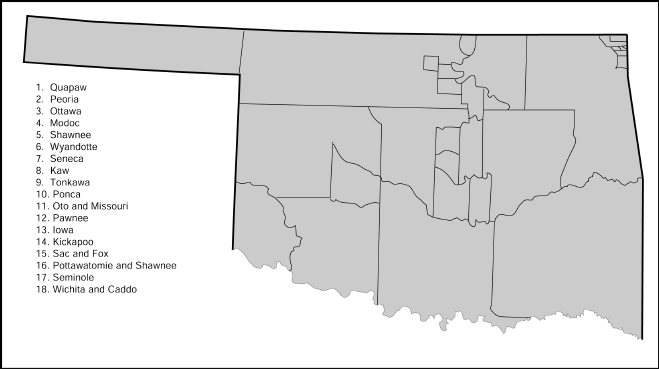 III. IDENTIFY DATES AND EVENTS. Give the year when each of the following events occurred.______	 1. Sandusky Senecas, Mixed Senecas, and Shawnees arrived in Indian Territory to find their assigned 		     land belonging to someone else.______2. The Quapaws were moved and settled on the wrong land.______3. The Quapaws had to move again.______4. The Nez Percé signed a treaty in which the government promised them perpetual tenure of                   their lands._____   5. The Sac and Fox tribe was moved to Indian Territory.______ 6. The Nez Percé were moved to Indian Territory. ***********______  7. The Sand Creek Massacre occurred.______  8. The Medicine Lodge Creek Treaty was signed.______  9. The Battle of the Washita occurred.______ 10. The government declared that it would no longer deal with Indian tribes through treaties.IV. COMPLETE THESE SENTENCES. 	1. The Sandusky Senecas were remnants of the original____________________________________.	2. The Stokes Commission was appointed by President ____________________________________.3. _____________________, Chief of the Modocs, moved his tribe back to its homeland     without government permission.	4. Chief_____________________ led the Nez Percé in a futile attempt to escape to Canada.	5. ____________________made several trips to Washington to plead for the return of his people 		    to the Northwest.	6. At Medicine Creek, government commissioners had instructions to:		(1) ____________________________________________________________________________		(2) _____________________________________________________________________________	and 	(3) _____________________________________________________________________________	7. The leader of the troops at the Sand Creek Massacre was ________________________________.	8. The leader of the troops at the Battle of the Washita was __________________________.	9. The leader of the Southern Cheyennes at Sand Creek and the Washita was______________________.	10. The Wichitas, Caddoes, and Delawares, with four other tribes, were settled in the 		____________________________ District.